L’Associazione dei pensionati Isola, l’Associazione dei pensionati Jagodje - Dobrava, l’Associazione degli Invalidi Isola, la Casa del pensionato Isola, la Croce rossa di Isola e l’Università per la terza età Morje Isola37ª SETTIMANA DEI CITTADINI ANZIANI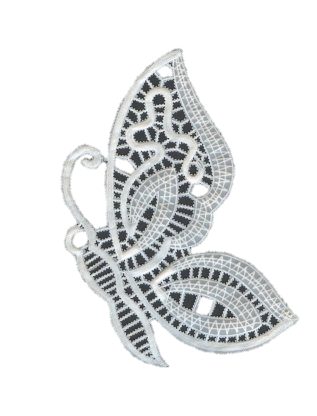 dal 16 al 20 ottobre 2017 a IsolaSotto il patrociniodel Sindaco del Comune di Isola,mag. Igor Kolenc / il Sig. Igor KolencPROGRAMMA Giovedì 12 ottobre 20178.00    Campo di bocce Arrigoni di Isola Torneo di bocce     *  *  *  *  *Lunedì 16 ottobre 20179.00 - 12.00 Università per la terza età Morje Isola, Via Verdi n.1: Iscrizioni all’Ex tempore di pittura e foto10.00   	Casa di Cultura IsolaApertura ufficiale della 37ª SETTIMANA DEI CITTADINI ANZIANISaluto di benvenuto: dr. Slavica Ritonja e sig. Igor Kolenc, Sindaco del Comune di IsolaCollaborano: la Scuola elementare Vojka Šmuc, la Scuola elementare Livade, la Scuola elementare Dante Alighieri, la scuola materna Mavrica Isola, il gruppo teatrale dell’Università per la terza età Morje Isola10.30   	Casa del Pensionato Isola             	Diario di viaggio: Le isole Azzorre  	Biblioteca civica Isola, la direttrice          	Marina Hrs15.00	Caffetteria dell’hotel Delfin              	Torneo aperto di TAROCCHI Martedì 17 ottobre 201710.30	Casa del Pensionato Isola Torneo di giochi di società tra la Casa del Pensionato di Isola e la Casa Costiera del Pensionato di CapodistriaMercoledì 18 ottobre 20178.00 - 10.00	Croce Rossa di Isola           Misurazione della pressione sanguigna 10.00  	Caffetteria dell’hotel Delfin Tavola rotonda: progetto Gli anziani per gli anziani, progetto sulla demenza Adam e progetto La violenza sugli anziani Giovedì 19 ottobre 201710.00 - 12.00  Casa del Pensionato IsolaGiornata delle porte aperte – ospite: Vlasta Nussdorfer, difensore civica nazionale, esibizione del gruppo di ballo Balerima Venerdì 20 ottobre 201710.30  	Casa del Pensionato IsolaPicnic delle castagne – incontro con gli inquilini della casa del pensionato17.00  	Casa di Cultura IsolaInaugurazione della mostra: Ex-tempore di pittura e foto, mostra di lavori a mano dell’Associazione degli Invalidi Isola e dell’Associazione dei pensionati Jagodje - DobravaEvento di chiusura e conferimento dei premi18.00  	Casa di Cultura di Isola                                            Conclusione della Settimana dei cittadini anziani, con l’intervento del Coro maschile Delfin Isola        